FICHE ACTION EDD n°9Intitulé de l'actionPosition de l'action dans l'axeSensibilisation au compostage, Visite de la plateforme pilote de compostage et démonstration de matériels2Éléments du diagnostic qui justifient l'actionLe lycée avait de nombreux déchets verts et il n’existait pas de recyclage des déchets verts sur la commune de PouemboutDepuis 2011, une « plateforme pilote » de compostage a été mise en place en partenariat avec la Province Nord et l’ADEME pour faire une étude technico-économique sur le compostageLa plateforme est une plateforme pilote pour sensibiliser les acteurs, les élèves, les citoyens au compostage : visites, démonstrations de matériels, sensibilisation ObjectifEtre une plateforme pilote d’essais et de démonstrationsAccueillir des professionnels, élèves et publics extérieurs Informer et sensibiliser au compostageFaire des journées thématiques sur le compostage Recycler les déchets verts du lycée, de la communeCentre constitutif impliquéLycée agricole + exploitation agricolePilotageCorinne CHAUVEAU et Sarah PORIN-POUEAPublics bénéficiairesLes classes agricoles du lycéeLes professionnels du compostageLes agents des communes de la Province Norddes classes du collègue de Konédes classes de l’école maternelle de PouemboutDescription de l'actionIndicateurs de réussiteRecevoir différentes classes de la zone VKP (Voh-Koné-Pouembout) pour visiter la plateforme et sensibiliser au compostagenombre de classes reçuespoint de vue des visiteursOrganisation de journée thématique sur le compostage pour :les professionnels de l’agriculture (horticulteurs, agriculteurs, services provinciaux, Chambre d’Agriculture, Instituts de Recherches…)les professionnels du compostage (agents des communes, entrepreneurs privés…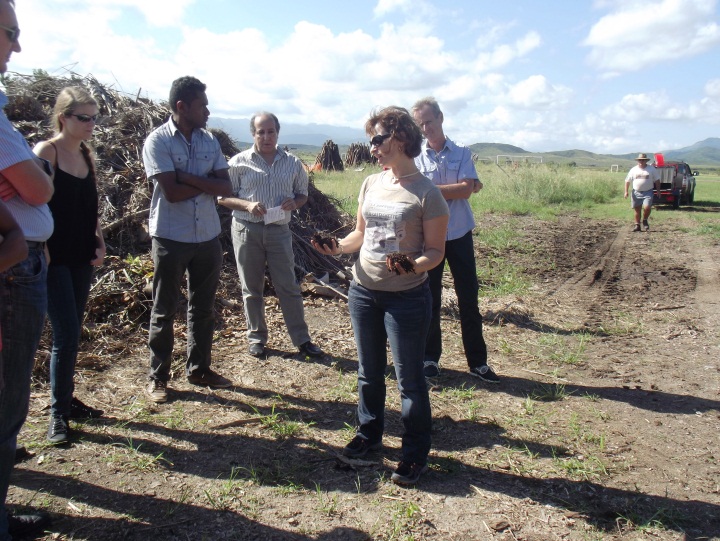 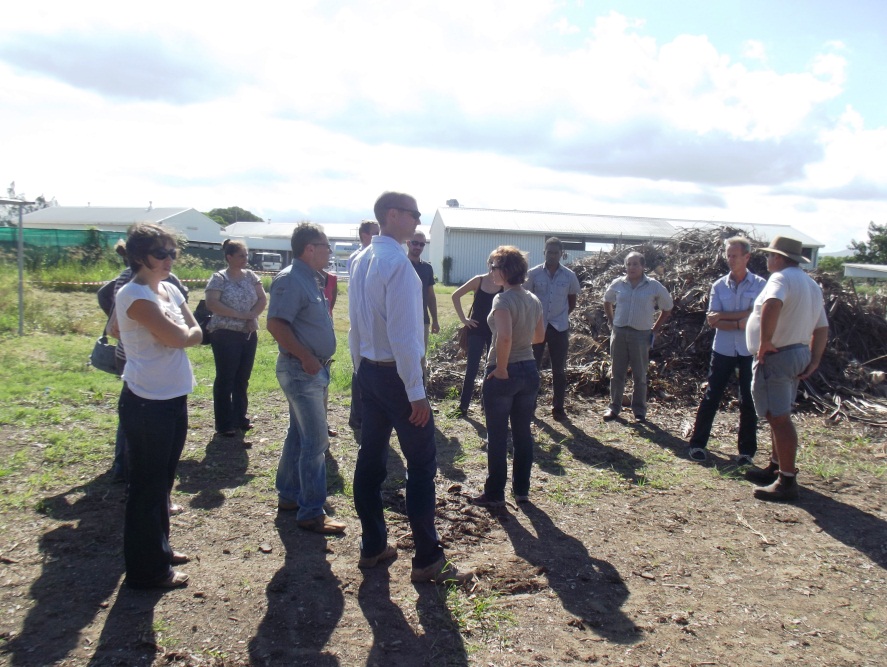 nombre de visites et visiteurspoint de vue des visiteursFaire des interventions sur le compostage dans les classes de formation agricoles : BAC PRO GMNF, BAC TECHNO STAV, BTSA DARC…intérêt des élèves vérification des acquis d’apprentissage, contrôle des connaissancesOrganisation d’une journée thématique sur le compostage par des élèves de la classe de 1ère BTS Agricole pour les élèves des classes agricolesintérêt des élèvesvérification des acquis d’apprentissage, contrôle des connaissancesOrganiser des Travaux pratiques sur le compostage pour les classes du lycée ou les formations adultes du CFPPA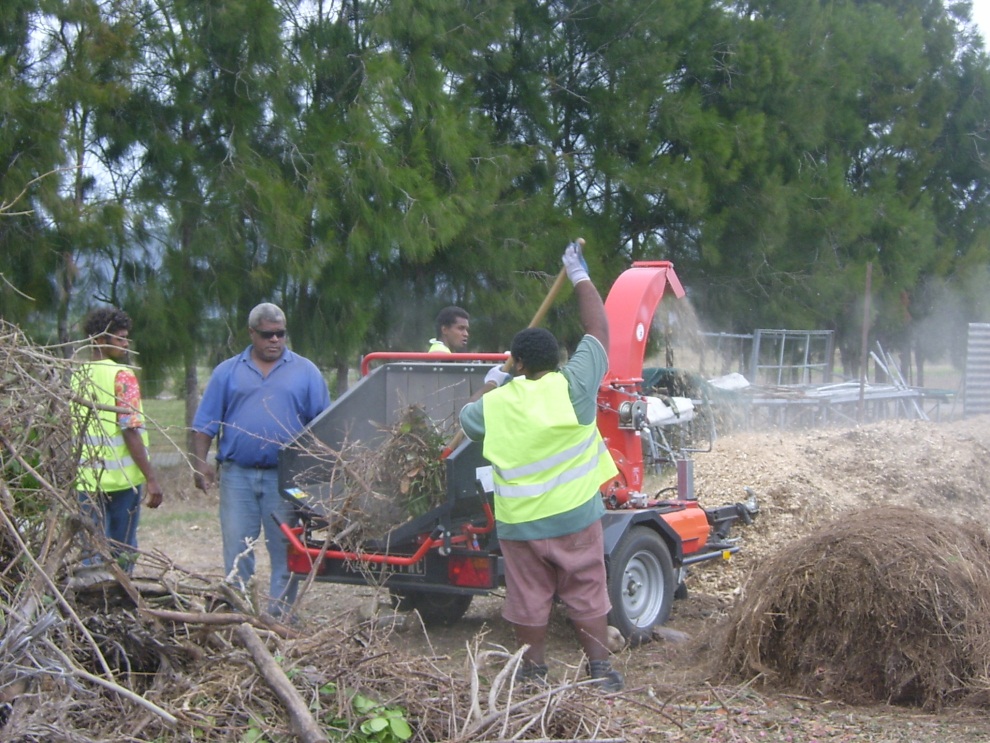 Ressources nécessairesFinancement spécifique pour la plateforme issu d’une convention avec la Province Nord et l’ADEMEMatériels agricoles de la plateforme (broyeur, retourneur d’andain…)CalendrierDurant toute l’année 2014 et tous les ans depuis 2011Évaluation Retour des différents acteurs pour avoir leur point de vueNombre de personnes intéressées…